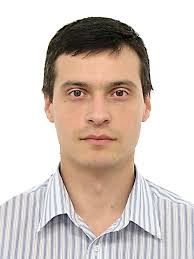 CV (Resume)Michael MarchenkoWork experience: Present – 2017	IKIFA Academy	http://ikifa.ac.idJob title: 	Linguistics lecturerPresent – 2017	New Zealand Independent School	http://nzis.school.nz/Job title: 	Physics and computers teacherPresent – 2014	Trilogi University: 	http://universitas-trilogi.ac.id	https://www.facebook.com/trilogi.univ/	Responsibilities: 	Lecturing in math and physics2017 – 2016	Denso Japanese company	https://www.denso.com/global/en/about-us/at-a-glance/	Responsibilities: Teaching Indonesian Denso employees English and Science.2014 – 2012 	Royal Buckingham International School (RBIS) 	http://royalbuckinghaminstitution.com/	Responsibilities: Director of studies and teacher of math, science and computers2012 – 2011 	LAPAN space technology, Indonesia (Lapan.go.id)Responsibilities: Research in rockets, missiles, satellites, and space technology; consulting, translating and interpreting. 2012 – 2011	PT Subur Sakti: http://www.subursakti.co.id/	Responsibilities: Consulting in technology transfer2011 	“Wave Tech” (A high tech company from the USA) (WaveTekk.com) (YellowMice.com)Responsibilities: Manager in information technology (computer web-programming, development and design)2011 – 2008 	Journalist of “The Spark” newspaper in Ukraine, specializing in science and technology. 2007	Journalist of “Predawn Lights” newspaper in Ukraine, specializing in science and technology.2006 	“Oranta”, Insurance Company, Ukraine (Oranta.ua)	Responsibilities: Business risks assessments2006 – 2001 	Ecology – GEOS, Ukraine	Address: 2 Simferopol Street, Dnepropetrovsk 49000 Ukraine Responsibilities: Satellite technology, space mechanics, remote sensing, image processing, and pattern recognition. 2003 	Auckland University of Technology (AUT)Address: Auckland university of technology (AUT (AUT.ac.nz)), Auckland City, New Zealand	Responsibilities: research in biomedical engineering 2002 – 2000 	UNSW, Australia (UNSW.edu.au)	Responsibilities: nuclear physics research 2000 	Dnepropetrovsk State (National) University (DNU.dp.ua)	Address: 13 Science Street, Dnepropetrovsk City 49000 UkraineResponsibilities: Teaching public relations to the most advanced students specializing in public relations 2000 – 1997 	Environmental Institute, Ukraine 	Address: 6 Moscow Street, Dnepropetrovsk City 49000 Ukraine 	Responsibilities: research in environmental monitoring and analysis. 1999	World Bank. worldbank.org	Position: analyst.1999 – 1998 	Duke University, the USA (Duke.edu)Responsibilities: using quantitative research methods in politics and business1999 – 1994 	“Orbit” (Orbita.dp.ua)	Address: 2 Panikahi Street, Dnepropetrovsk City 49600 Ukraine Responsibilities: Satellite technology, space mechanics, remote sensing, image processing, and pattern recognition. Education: 2006 – 2002 	UNSW, Australia (PhD program) (UNSW.edu.au)	Research in nuclear physics 2002 	UTS, Australia (English language program) (UTS.edu.au)1999 – 1998 	Duke University, the USA (Master’s program) (Duke.edu)	International Development research1998 	UPENN, the USA (English language program) (UPENN.edu)1997 – 1996 	Course in political science in English language taught by Dr. Golam Mustafa at Dnepropetrovsk National (State) University,	The Civic education project (CEP) University course1996 – 1995 	Course of world history in English language by Dr. Paul Bradbeer at Dnepropetrovsk National (State) University, Dnepropetrovsk City, Ukraine1997 – 1989 	Dnepropetrovsk National University (DNU), Ukraine (Master’s and Bachelor’s studies) (DNU.dp.ua). Studying math, science, rockets, missiles, and space technology. Publications: Application of electrical engineering mathematical methods in social sciences 2017.Submitting to IEEE: http://www.ieee.orgApplication of Chebyshev polynomials in pattern recognition 2017. Submitting to IEEE: http://www.ieee.orgIncreasing precision of telemetry measurement 2017. Submitting to IEEE: http://www.ieee.orgSaaty Analytic hierarchy process improvement for multi-criteria optimization 2017. Submitting to IEEE: http://www.ieee.orgFormal method of describing (modeling) the uncertainty of input data required for the calculation of technical and economic indicators 2016. Submitting to IEEE: http://www.ieee.orgTesting differential equations numerical methods for dynamics of technical systems 2016.Submitting to IEEE: http://www.ieee.orgAnalytical method of solving of the equations of orbital motion of a satellite using Legendre polynomials. 2016. Submitted to IEEE: http://www.ieee.orgAlpha- dependence of transition frequencies for some ions of Ti, Mn, Na, C, and O, and the search for variation of the fine-structure constant J.C. Berengut, V.A. Dzuba, V.V. Flambaum, and M.V. Marchenko, Phys. Rev. A Phys. Rev. A 70, 064101 (2004), physics/0404008 and more recent astro-ph/0408542 Alpha- dependence of transition frequencies for ions SiII, CrII, FeII, NiII, and ZnII, V.A. Dzuba, V.V. Flambaum, M.G. Kozlov, and M. Marchenko, Phys. Rev. A, 66, 022501 (2002).V.A. Dzuba, V.V. Flambaum, M.V. Marchenko, Phys. Rev. A 68, 022506 (2003).Laboratory spectroscopy and the search for space-time variation of the fine structure constant using QSO spectra J.C. Berengut, V.A. Dzuba, V.V. Flambaum, M.G. Kozlov, M.V. Marchenko, M.T. Murphy, and J.K. Webb physics/0408017Dzuba V., Flambaum V., Kozlov M. and Marchenko M. The Alpha- dependence of transition frequencies for ions Si II, Cr II, Fe II, Ni II, and Zn II. International Journal Physical Review, 2002.  Marchenko M. Mathematical modeling of remote sensing and its application to the most efficient distribution of resources. Annual publication of NATO Advanced Research Workshop papers, 2001.Marchenko M.V. Published paper of the conference: Environmentally Safe Products; Way to Survival. Dnepropetrovsk, Ukraine, 29-30 November 1999. The topic of my presentation: On the Transition from the Economic Paradigm to the Environmental Paradigm. Loboda V.V. and Marchenko M.V. Combination of Analytical and Numerical Methods for Determining Stress Intensity Factor for Interfacial Crack. Journal of Physical-Chemical Dynamics of Materials, N. 6, 1998. Lvov, Ukraine.Marchenko M.V. Description of the Physical Processes Around the Crack on the Interface of Two Materials, Taking Into Account Electromagnetic Effects and Electroelasticity. "Collection of Scientific Papers in Physics." Dnepropetrovsk State University Press, Dnepropetrovsk, Ukraine (1998). Marchenko M.V. Application of Boundary Element Method to Description of ?Crack on the Interface of Two Media. Journal "Collection of Scientific Papers in Physics." Dnepropetrovsk State University Press, Dnepropetrovsk, Ukraine (1996). Marchenko M.V. Texts of presentations at the conference "FRANCE ET UKRAINE, EXPERIENCE SCIENTIFIQUE ET PRACTICUE DANS LE CONTEXTE DU DIALOGUE DES CULTURES NATIONALES" which took place on the 22-25 of May of 1995 in Dnepropetrovsk, Ukraine. The theme of my presentation was "Mathematical Modeling of Distribution of Pollutants in the Air". Dnepropetrovsk State University Press 1995. Loboda V.V. and Marchenko M.V. Texts of presentations at the conference "Problems Physics and Applied Mathematics" in Ternopol (Ukraine) in April of 1995. Ternopol State University Press 1995. The theme of presentation: "Application of Boundary Integral Equations for Determining of Stress Intensity Factors for the Interfacial Crack". Workshops presentations:Present – 2014	The Universities workshops2014 – 2012	RBIS workshops2011 	LAPAN workshops in space technology. 2008 	DNU research seminar, PhD thesis presentations and publications in nuclear science (DNU.dp.ua)2001 	NATO advanced research workshop (in English language), presentations and publications in remote sensing in environmental monitoring 2000 	In Poland (in English language) workshop in environmental science, presentations and publications on remote sensing in environmental monitoring. 1997 	CEU workshop in Budapest, Hungary (in English language) workshop in philosophy of science, presentations on philosophy of science1997 	Slovakia, Czech Republic, and Poland (in English language) workshop in environmental science and cultures. 1996 	CEP, CEU workshop in Budapest, Hungary (in English language) workshop in 	international relations, presentations and publications on international relations1995 	Dnepropetrovsk State University (in French, Russian and Ukrainian languages) workshop in environmental science, presentations and publications on remote sensing in environmental monitoring and analysis. My participation in the world math, physics and computer programming championships:http://azspcs.net/http://sokoban-gild.com/ranking.cgihttp://www.v-sonline.com/index.pl?C5_leaderMy own computer code:I have created by own computer code to solve many problems of mathematical physics and discrete mathematics. Works in progress:Pattern recognitionFinancial market modelingIntegrating the equations of motion of the satelliteQuantum computingQuantum cryptography assessments Application of Graph Theory in cryptographySmart Grids modelingMember of professional societies: Computer society of Australia Society of Australian physicists Languages: Native languages: Ukrainian and Russian English: TOEFL score is above 600Basic Indonesian language. 